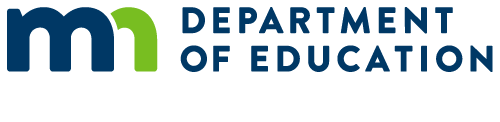 Minnesota Adult Basic Education (ABE)Records Retention PolicyPolicy Development Date: 	June 1, 2017Policy Implementation Date: 	June 1, 2018Latest Policy Revision Date: 	August 22, 2018Policy OverviewBackgroundABE programs collect and develop student records and files that include personal data, demographic information, testing results, attendance and other information to document accountability requirements. Federal regulations, state statute and local rules apply that affect how long a program must maintain records and in what format they need to be kept. PolicyAll ABE programs must adhere to federal regulations and state statute. ABE programs can also adhere to local and organizational rules and polices as long as they are no less strict than federal regulations and state statute. In cases where the ABE program is part of a school district, policies that are established by the sponsoring school district for the retention of K-12 student records and other program records should be followed by the ABE program. The Minnesota Department of Education Adult Basic Education Office recommends that ABE student enrollment records and summarized (general) student performance information should be kept indefinitely. Detailed attendance records (necessary to validate contact hours) should be available for a 5 year period. Examples of Recommended Records RetentionThe Minnesota Department of Education recommends that all other student and/or program records, including fiscal records be kept for five years. Some examples include:Pre-2014 GED diploma records:  electronic copy – indefinitelyPre-2014 GED transcript records:  electronic copy – indefinitelyPre-2014 GED statistical annual reports:  electronic copy – 5 year retentionAdult Basic Education provider/consortia grant records:  hard copy – 5 year retentionAdult Basic Education categorical grant records:  hard copy – 5 year retentionAdult Basic Education annual reports: electronic copy – 5 year retentionDefinitionsHard Copy:  A hard copy is defined as an official program document that is or can be printed.  The document can be scanned and stored on a computer or a drive as long as it is properly secured and cannot be altered, according to site, organizational, state and federal purposes and as long as the record data is searchable.Federal Regulations on Records Retention§200.333   Retention requirements for records.Financial records, supporting documents, statistical records, and all other non-Federal entity records pertinent to a Federal award must be retained for a period of three years from the date of submission of the final expenditure report or, for Federal awards that are renewed quarterly or annually, from the date of the submission of the quarterly or annual financial report, respectively, as reported to the Federal awarding agency or pass-through entity in the case of a subrecipient. Federal awarding agencies and pass-through entities must not impose any other record retention requirements upon non-Federal entities. The only exceptions are the following:(a) If any litigation, claim, or audit is started before the expiration of the 3-year period, the records must be retained until all litigation, claims, or audit findings involving the records have been resolved and final action taken.(b) When the non-Federal entity is notified in writing by the Federal awarding agency, cognizant agency for audit, oversight agency for audit, cognizant agency for indirect costs, or pass-through entity to extend the retention period.(c) Records for real property and equipment acquired with Federal funds must be retained for 3 years after final disposition.(d) When records are transferred to or maintained by the Federal awarding agency or pass-through entity, the 3-year retention requirement is not applicable to the non-Federal entity.(e) Records for program income transactions after the period of performance. In some cases recipients must report program income after the period of performance. Where there is such a requirement, the retention period for the records pertaining to the earning of the program income starts from the end of the non-Federal entity's fiscal year in which the program income is earned.(f) Indirect cost rate proposals and cost allocations plans. This paragraph applies to the following types of documents and their supporting records: indirect cost rate computations or proposals, cost allocation plans, and any similar accounting computations of the rate at which a particular group of costs is chargeable (such as computer usage chargeback rates or composite fringe benefit rates).(1) If submitted for negotiation. If the proposal, plan, or other computation is required to be submitted to the Federal Government (or to the pass-through entity) to form the basis for negotiation of the rate, then the 3-year retention period for its supporting records starts from the date of such submission.(2) If not submitted for negotiation. If the proposal, plan, or other computation is not required to be submitted to the Federal Government (or to the pass-through entity) for negotiation purposes, then the 3-year retention period for the proposal, plan, or computation and its supporting records starts from the end of the fiscal year (or other accounting period) covered by the proposal, plan, or other computation.§200.334   Requests for transfer of records.The Federal awarding agency must request transfer of certain records to its custody from the non-Federal entity when it determines that the records possess long-term retention value. However, in order to avoid duplicate recordkeeping, the Federal awarding agency may make arrangements for the non-Federal entity to retain any records that are continuously needed for joint use.§200.335   Methods for collection, transmission and storage of information.In accordance with the May 2013 Executive Order on Making Open and Machine Readable the New Default for Government Information, the Federal awarding agency and the non-Federal entity should, whenever practicable, collect, transmit, and store Federal award-related information in open and machine readable formats rather than in closed formats or on paper. The Federal awarding agency or pass-through entity must always provide or accept paper versions of Federal award-related information to and from the non-Federal entity upon request. If paper copies are submitted, the Federal awarding agency or pass-through entity must not require more than an original and two copies. When original records are electronic and cannot be altered, there is no need to create and retain paper copies. When original records are paper, electronic versions may be substituted through the use of duplication or other forms of electronic media provided that they are subject to periodic quality control reviews, provide reasonable safeguards against alteration, and remain readable.§200.336   Access to records.(a) Records of non-Federal entities. The Federal awarding agency, Inspectors General, the Comptroller General of the United States, and the pass-through entity, or any of their authorized representatives, must have the right of access to any documents, papers, or other records of the non-Federal entity which are pertinent to the Federal award, in order to make audits, examinations, excerpts, and transcripts. The right also includes timely and reasonable access to the non-Federal entity's personnel for the purpose of interview and discussion related to such documents.(b) Only under extraordinary and rare circumstances would such access include review of the true name of victims of a crime. Routine monitoring cannot be considered extraordinary and rare circumstances that would necessitate access to this information. When access to the true name of victims of a crime is necessary, appropriate steps to protect this sensitive information must be taken by both the non-Federal entity and the Federal awarding agency. Any such access, other than under a court order or subpoena pursuant to a bona fide confidential investigation, must be approved by the head of the Federal awarding agency or delegate.(c) Expiration of right of access. The rights of access in this section are not limited to the required retention period but last as long as the records are retained. Federal awarding agencies and pass-through entities must not impose any other access requirements upon non-Federal entities.§200.337   Restrictions on public access to records.No Federal awarding agency may place restrictions on the non-Federal entity that limit public access to the records of the non-Federal entity pertinent to a Federal award, except for protected personally identifiable information (PII) or when the Federal awarding agency can demonstrate that such records will be kept confidential and would have been exempted from disclosure pursuant to the Freedom of Information Act (5 U.S.C. 552) or controlled unclassified information pursuant to Executive Order 13556 if the records had belonged to the Federal awarding agency. The Freedom of Information Act (5 U.S.C. 552) (FOIA) does not apply to those records that remain under a non-Federal entity's control except as required under §200.315 Intangible property. Unless required by Federal, state, local, and tribal statute, non-Federal entities are not required to permit public access to their records. The non-Federal entity's records provided to a Federal agency generally will be subject to FOIA and applicable exemptions.[Citation:  78 FR 78608, Dec. 26, 2013, as amended at 79 FR 75885, Dec. 19, 2014]State Statute on Records Retention (Minnesota Official Records Act)Minnesota State Statute 15.17 OFFICIAL RECORDS.§ Subdivision 1.Must be kept.All officers and agencies of the state, counties, cities, towns, school districts, municipal subdivisions or corporations, or other public authorities or political entities within the state, hereinafter "public officer," shall make and preserve all records necessary to a full and accurate knowledge of their official activities. Government records may be produced in the form of computerized records. All government records shall be made on a physical medium of a quality to insure permanent records. Every public officer is empowered to reproduce records if the records are not deemed to be of permanent or archival value by the commissioner of administration and the records disposition panel under section 138.17. The public officer is empowered to reproduce these records by any photographic, photostatic, microphotographic, optical disk imaging system, microfilming, or other reproduction method that clearly and accurately reproduces the records. Each public officer may order that those photographs, photostats, microphotographs, microfilms, optical images, or other reproductions, be substituted for the originals of them. The public officer may direct the destruction or sale for salvage or other disposition of the originals from which they were made, in accordance with the disposition requirements of section 138.17. Photographs, photostats, microphotographs, microfilms, optical images, or other reproductions are for all purposes deemed the original recording of the papers, books, documents, and records reproduced when so ordered by any public officer and are admissible as evidence in all courts and proceedings of every kind. A facsimile or exemplified or certified copy of a photograph, photostat, microphotograph, microfilm, optical image, or other reproduction, or an enlargement or reduction of it, has the same effect and weight as evidence as would a certified or exemplified copy of the original.§ Subd. 2.Responsibility for records.The chief administrative officer of each public agency shall be responsible for the preservation and care of the agency's government records, which shall include written or printed books, papers, letters, contracts, documents, maps, plans, computer-based data, and other records made or received pursuant to law or in connection with the transaction of public business. It shall be the duty of each agency, and of its chief administrative officer, to carefully protect and preserve government records from deterioration, mutilation, loss, or destruction. Records or record books may be repaired, renovated, or rebound when necessary to preserve them properly.§ Subd. 3.Delivery to successor.Every legal custodian of government records, at the expiration of that official's term of office or authority, or on the official's death a legal representative, shall deliver to a successor in office all government records in custody; and the successor shall receipt therefor to the predecessor or legal representative and shall file in the office a signed acknowledgment of the delivery. Every public officer shall demand from a predecessor in office, or the predecessor's legal representative, the delivery of all government records belonging to the office.§ Subd. 4.Accessible to public.Access to records containing government data is governed by sections 13.03 and 138.17.For More InformationThis policy, along with other ABE policies and resources, can be found online at the Minnesota ABE Web Site’s page for Law, Policy and Guidance (http://www.mnabe.org/abe-law-policy/mn-abe-policies).If you have any questions about the Minnesota ABE policies, contact Brad Hasskamp, (651) 582-8594 or brad.hasskamp@state.mn.us.